Согласие  на размещение текста выпускной квалификационной работы, научного доклада об основных результатах подготовленной научно-квалификационной работы  в ЭБС КГПУ им. В.П. АСТАФЬЕВА Я, Мамонтова Юлия Геннадьевна             (фамилия, имя, отчество) разрешаю КГПУ ИМ. В.П. Астафьева безвозмездно воспроизводить и размещать (доводить до всеобщего сведения) в полном объеме и по частям написанную мною в рамках выполнения основной профессиональной образовательной программы выпускную квалификационную работу, научный доклад об основных результатах подготовленной научно-квалификационной работы (далее ВКР/НКР) (нужное подчеркнуть) на тему: Внеурочная деятельность по обществознанию  в основной школе в соответствии с ФГОС ООО (далее - работа) в   ЭБС КГПУ им. В.П.АСТАФЬЕВА, расположенном по адресу http://elib.kspu.ru, таким образом, чтобы любое лицо могло получить доступ к ВКР/НКР из любого места и в любое время по собственному выбору, в течение всего срока действия исключительного права на работу. Я подтверждаю, что работа написана мною лично, в соответствии с правилами академической этики и не нарушает интеллектуальных прав иных лиц. 	Дата: 21.06.2020г.	подпись  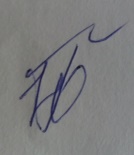 